Revised 4/1/2019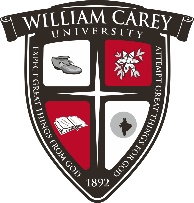 William Carey UniversityFacilitated by Gulf Coast Education Initiative Consortium, Inc.Application for Continuing Education Unit Credit (CEU)The following items are due 3 weeks before training is to begin.GCEIC for (Organization): ___________________________________________________________Mailing Address: __11975 Seaway Rd., Gulfport, MS 39503_______________________________________________GCEIC Contact Info: Dianne King          Phone: 601-528-5342      email: Dianne.king@gceic.orgDistrict Contact Person:  _________________________       Tel: _____________________________Email:  ___________________________________________________________________________Name of Training:  __________________________________________________________________Name of Trainer (attach short bio): ______________________________________________________Training Site (physical address): ________________________________________________________Date(s) of Training:  ________________________________________________________________________   Identify the group(s) to be Trained:  _____________________________________________Educational Objectives (may use attachment) –  Summary of Training:Evaluation Instrument (Please attach is you want to use one of your choosing) or:_____ I will use GCEIC online evaluation.Timed Agenda: (May Attach) Breaks and Lunch do not count toward seat hours. A minimum of 5 hours is needed for CEUs.Minimum Number for Workshop _____  Maximum Number of participants for workshop____Date to Open Registration: _________________  Date to Close Registration: _______________To be completed by GCEIC:________________________________________________________Number of CEU’S ___          Number of Contact Hours   _______  CEU participant applications must be made at the time of the training. Send all paperwork to Dianne King at dianne.king@gceic.org or mail to GCEIC, 11975 Seaway Rd., Suite B220, Gulfport, MS. Call (601)528-5342 if you need assistance.